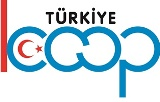 TÜRKİYE KOOPKooperatif Eğitim ve Araştırma tesisi için kampanya başlattı!Her kooperatif ortağından bir defaya mahsus olmak üzere1 TL katkıda bulunması isteniliyorBu girişim, kooperatifçilik eğitimini kurumsallaştırmaya dönük önemli bir başlangıç olacakToplanacak para sadece bu amaçla kullanılacak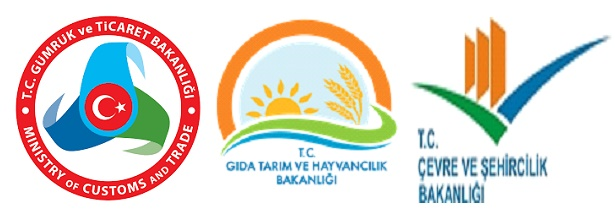 2012 Yılında Sayın Başbakan tarafından açıklanan “Türkiye Kooperatifçilik Stratejisi ve Eylem Planı”nda da belirtildiği üzere Türkiye Milli Kooperatifler Birliği’nin sorumluluğunda Gümrük ve Ticaret Bakanlığı, Gıda Tarım ve Hayvancılık Bakanlığı ve Çevre ve Şehircilik Bakanlığı’nın iş birliği ile Kooperatifçilik Eğitim ve Araştırma faaliyetlerini yürütecek bir yapılanmaya gidilmesi öngörülmüştür. Kooperatifçilik Eğitim ve Araştırma Merkezi olarak kullanılacak bir yer satın alınması yada yaptırılması amacıyla 2016 yılında yapılan Genel Kurulumuzda alınan karar gereğince, bağlı Birliklerimizin ve Merkez Birliklerimizin bireysel ortaklarının bir defaya mahsus olmak üzere ortak başına 1.-TL ile katılacakları kampanyayı başlatmış bulunuyoruz. Birliklerimiz ve Merkez Birliklerimizin bu duyuruyu ortak birim kooperatiflerine intikal ettirerek tabanda kampanyaya yaygın biçimde bireysel ortakların katılmalarının sağlanması bir yazı ile istenmiştir. Bu girişimin kooperatifçilik eğitimini kurumsallaştırmaya dönük önemli bir başlangıç olacağını umut ediyoruz.Halk Bankası havale ücreti almayacakBu kampanya için Türkiye Halk Bankası Kavaklıdere Şubesi nezdinde özel bir Türkiye Milli Kooperatifler Birliği Eğitim Tesisi Fonu hesabı açtırılmış olup bu fonda toplanacak para sadece bu amaçla kullanılacaktır.Türkiye Halk Bankası Genel Müdürlüğü ile imzaladığımız protokole göre, Türkiye’nin her yerinden herhangi bir Halk Bankası Şubesi kanalı ile bu hesaba gönderilecek havalelerden masraf ve havale ücreti alınmayacaktır.Adı geçen Halk Bankası Şubesinin adresi, hesap ve IBAN numaraları aşağıya çıkarılmıştır.Banka şubesi adı: Türkiye Halk Bankası Kavaklıdere ŞubesiŞube adresi: Tunalıhilmi Cad. No:113/B Kavaklıdere / Çankaya, 06680 ANKARAHesap Adı: Türkiye Milli Kooperatifler Birliği Eğitim Tesisi FonuŞube Kodu: 197Hesap No: 16000065IBAN NO: TR26 0001 2009 1970 0016 0000 65